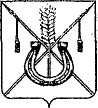 АДМИНИСТРАЦИЯ КОРЕНОВСКОГО ГОРОДСКОГО ПОСЕЛЕНИЯКОРЕНОВСКОГО РАЙОНАПОСТАНОВЛЕНИЕот 16.02.2016   		                                                  			  № 289г. КореновскО внесении изменения в постановление администрацииКореновского городского поселения Кореновского районаот 4 августа 2014 года № 720 «Об утвержденииПорядка планирования приватизации муниципальногоимущества Кореновского городского поселенияКореновского района»В соответствии с решением Совета Кореновского городского поселения Кореновского района от 4 февраля 2015 года № 57 «О структуре администрации Кореновского городского поселения Кореновского района», на основании постановления администрации Кореновского городского поселения Кореновского района от 10 февраля 2015 года № 137 «Об утверждении Положения об отделе имущественных и земельных отношений администрации Кореновского городского поселения Кореновского района», администрация Кореновского городского поселения Кореновского района п о с т а н о в л я е т:1. Внести в постановление администрации Кореновского городского поселения Кореновского района от 4 августа 2014 года № 720 «Об утвержденииПорядка планирования приватизации муниципального имущества Кореновского городского поселения Кореновского района», следующее изменение:1.1. Абзац 2 пункта 3 приложения к постановлению изложить в новой редакции:«Отдел имущественных и земельных отношений администрации Кореновского городского поселения Кореновского района (далее - Отдел) рассматривает поступившие предложения и при необходимости направляет их в отделы администрации Кореновского городского поселения Кореновского района, осуществляющие координацию и регулирование деятельности соответствующих отраслей (сфер деятельности) для подготовки обоснования целесообразности (нецелесообразности) приватизации муниципального имущества Кореновского городского поселения Кореновского района. Информация о рассмотрении предложений направляется заявителям в месячный срок с даты регистрации обращения».2. Общему отделу администрации Кореновского городского поселения Кореновского района (Воротникова) опубликовать настоящее постановление в печатном средстве массовой информации и обеспечить его размещение на официальном сайте администрации Кореновского городского поселения Кореновского района в информационно–телекоммуникационной сети «Интернет».3. Постановление вступает в силу после его официального опубликования.Исполняющий обязанности главыКореновского городского поселения Кореновского района                                                                               Ю.В. Малышко